★  報名期間2023/05/02~06/27 填妥報名表後， 請e-mail至：CSEA@tccda.org.tw★‘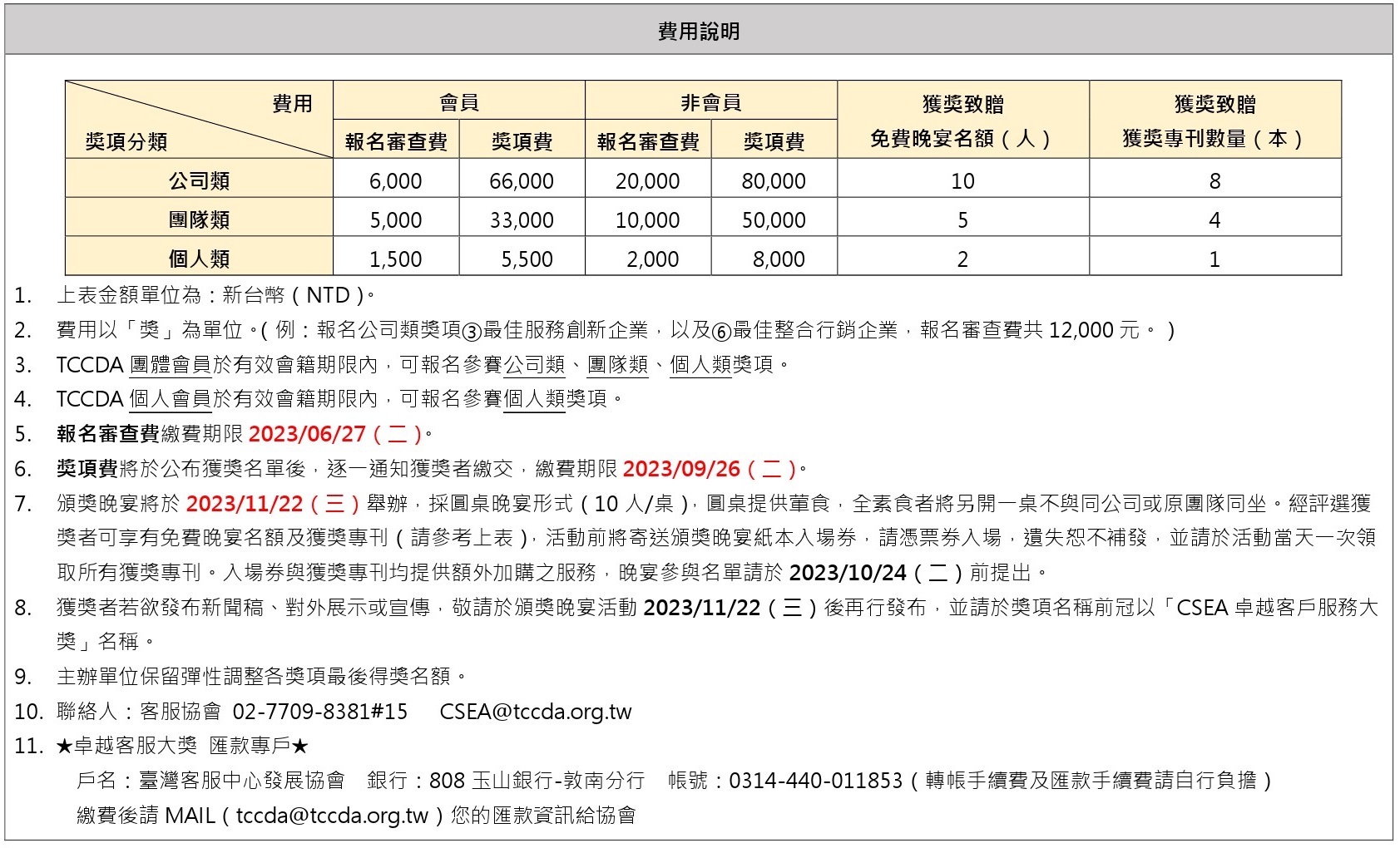 7報名身分報名身分報名身分 TCCDA團體會員  個人會員   非會員 TCCDA團體會員  個人會員   非會員 TCCDA團體會員  個人會員   非會員 TCCDA團體會員  個人會員   非會員 TCCDA團體會員  個人會員   非會員 TCCDA團體會員  個人會員   非會員 TCCDA團體會員  個人會員   非會員 TCCDA團體會員  個人會員   非會員公司名稱公司名稱聯絡人聯絡人聯絡人姓名姓名姓名部門/職稱部門/職稱聯絡人聯絡人聯絡人電話電話電話E-mailE-mail報名角逐獎項（請打勾，可複選，個人類請提供單一獎項報名名額)報名角逐獎項（請打勾，可複選，個人類請提供單一獎項報名名額)報名角逐獎項（請打勾，可複選，個人類請提供單一獎項報名名額)報名角逐獎項（請打勾，可複選，個人類請提供單一獎項報名名額)報名角逐獎項（請打勾，可複選，個人類請提供單一獎項報名名額)報名角逐獎項（請打勾，可複選，個人類請提供單一獎項報名名額)報名角逐獎項（請打勾，可複選，個人類請提供單一獎項報名名額)報名角逐獎項（請打勾，可複選，個人類請提供單一獎項報名名額)報名角逐獎項（請打勾，可複選，個人類請提供單一獎項報名名額)報名角逐獎項（請打勾，可複選，個人類請提供單一獎項報名名額)報名角逐獎項（請打勾，可複選，個人類請提供單一獎項報名名額)報名角逐獎項（請打勾，可複選，個人類請提供單一獎項報名名額)報名角逐獎項（請打勾，可複選，個人類請提供單一獎項報名名額)報名角逐獎項（請打勾，可複選，個人類請提供單一獎項報名名額)報名角逐獎項（請打勾，可複選，個人類請提供單一獎項報名名額)報名角逐獎項（請打勾，可複選，個人類請提供單一獎項報名名額)報名角逐獎項（請打勾，可複選，個人類請提供單一獎項報名名額)服務體驗服務體驗服務體驗服務體驗服務體驗行銷體驗行銷體驗行銷體驗行銷體驗行銷體驗科技應用科技應用科技應用訓練管理公司類公司類 1.最佳客戶服務企業 2.最佳客戶體驗企業 3.最佳服務創新企業 4.最佳客服承攬企業 5.最佳服務潛力企業NEW! 1.最佳客戶服務企業 2.最佳客戶體驗企業 3.最佳服務創新企業 4.最佳客服承攬企業 5.最佳服務潛力企業NEW! 1.最佳客戶服務企業 2.最佳客戶體驗企業 3.最佳服務創新企業 4.最佳客服承攬企業 5.最佳服務潛力企業NEW! 1.最佳客戶服務企業 2.最佳客戶體驗企業 3.最佳服務創新企業 4.最佳客服承攬企業 5.最佳服務潛力企業NEW! 1.最佳客戶服務企業 2.最佳客戶體驗企業 3.最佳服務創新企業 4.最佳客服承攬企業 5.最佳服務潛力企業NEW! 6.最佳整合行銷企業NEW 7.最佳社群經營企業 6.最佳整合行銷企業NEW 7.最佳社群經營企業 6.最佳整合行銷企業NEW 7.最佳社群經營企業 6.最佳整合行銷企業NEW 7.最佳社群經營企業 6.最佳整合行銷企業NEW 7.最佳社群經營企業 8.最佳客服數位智能系統應用企業NEW 9.最佳客服數位智能系統供應企業NEW 8.最佳客服數位智能系統應用企業NEW 9.最佳客服數位智能系統供應企業NEW 8.最佳客服數位智能系統應用企業NEW 9.最佳客服數位智能系統供應企業NEW 10.最佳服務人才發展企業NEW團隊類團隊類 11.最佳客戶服務團隊 12.最佳服務創新團隊 13.最佳線上客服團隊NEW 14.最佳門市服務團隊NEW 11.最佳客戶服務團隊 12.最佳服務創新團隊 13.最佳線上客服團隊NEW 14.最佳門市服務團隊NEW 11.最佳客戶服務團隊 12.最佳服務創新團隊 13.最佳線上客服團隊NEW 14.最佳門市服務團隊NEW 11.最佳客戶服務團隊 12.最佳服務創新團隊 13.最佳線上客服團隊NEW 14.最佳門市服務團隊NEW 11.最佳客戶服務團隊 12.最佳服務創新團隊 13.最佳線上客服團隊NEW 14.最佳門市服務團隊NEW 15.最佳客服伴銷團隊 16.最佳客服電銷團隊 15.最佳客服伴銷團隊 16.最佳客服電銷團隊 15.最佳客服伴銷團隊 16.最佳客服電銷團隊 15.最佳客服伴銷團隊 16.最佳客服電銷團隊 15.最佳客服伴銷團隊 16.最佳客服電銷團隊 17.最佳客服數位智能系統應用團隊NEW 17.最佳客服數位智能系統應用團隊NEW 17.最佳客服數位智能系統應用團隊NEW 18.最佳客服承攬團隊 19.最佳客服管理團隊 20.最佳客服培育團隊NEW個人類個人類 21.最佳客服中心主管___名 22.最佳客服中心高階主管NEW 23.最佳客戶服務之星___名 24.最佳門市服務主管___名NEW 25.最佳門市服務之星___名NEW 21.最佳客服中心主管___名 22.最佳客服中心高階主管NEW 23.最佳客戶服務之星___名 24.最佳門市服務主管___名NEW 25.最佳門市服務之星___名NEW 21.最佳客服中心主管___名 22.最佳客服中心高階主管NEW 23.最佳客戶服務之星___名 24.最佳門市服務主管___名NEW 25.最佳門市服務之星___名NEW 21.最佳客服中心主管___名 22.最佳客服中心高階主管NEW 23.最佳客戶服務之星___名 24.最佳門市服務主管___名NEW 25.最佳門市服務之星___名NEW 21.最佳客服中心主管___名 22.最佳客服中心高階主管NEW 23.最佳客戶服務之星___名 24.最佳門市服務主管___名NEW 25.最佳門市服務之星___名NEW 26.最佳客服行銷主管___名 27.最佳客服行銷之星___名 26.最佳客服行銷主管___名 27.最佳客服行銷之星___名 26.最佳客服行銷主管___名 27.最佳客服行銷之星___名 26.最佳客服行銷主管___名 27.最佳客服行銷之星___名 26.最佳客服行銷主管___名 27.最佳客服行銷之星___名 28.最佳客服系統主管___名 29.最佳客服系統之星___名 30.最佳AI培訓師___名NEW 28.最佳客服系統主管___名 29.最佳客服系統之星___名 30.最佳AI培訓師___名NEW 28.最佳客服系統主管___名 29.最佳客服系統之星___名 30.最佳AI培訓師___名NEW 31.最佳現場管理主管___名 32.最佳現場管理之星___名 33.最佳客服培育之星___名NEW公司類請勾選公司類請勾選公司類請勾選公司類請勾選公司類請勾選角逐國際獎項意願角逐國際獎項意願角逐國際獎項意願角逐國際獎項意願 獲獎後願意角逐【第六屆2023 GCCA卓越客服大獎】2023/10 獲獎後暫無意願角逐國際卓越客服大獎 獲獎後願意角逐【第六屆2023 GCCA卓越客服大獎】2023/10 獲獎後暫無意願角逐國際卓越客服大獎 獲獎後願意角逐【第六屆2023 GCCA卓越客服大獎】2023/10 獲獎後暫無意願角逐國際卓越客服大獎 獲獎後願意角逐【第六屆2023 GCCA卓越客服大獎】2023/10 獲獎後暫無意願角逐國際卓越客服大獎 獲獎後願意角逐【第六屆2023 GCCA卓越客服大獎】2023/10 獲獎後暫無意願角逐國際卓越客服大獎 獲獎後願意角逐【第六屆2023 GCCA卓越客服大獎】2023/10 獲獎後暫無意願角逐國際卓越客服大獎 獲獎後願意角逐【第六屆2023 GCCA卓越客服大獎】2023/10 獲獎後暫無意願角逐國際卓越客服大獎 獲獎後願意角逐【第六屆2023 GCCA卓越客服大獎】2023/10 獲獎後暫無意願角逐國際卓越客服大獎公司類請勾選公司類請勾選公司類請勾選公司類請勾選公司類請勾選客服中心/客戶服務單位 席位數客服中心/客戶服務單位 席位數客服中心/客戶服務單位 席位數客服中心/客戶服務單位 席位數未滿300席     300席以上 未滿300席     300席以上 未滿300席     300席以上 未滿300席     300席以上 未滿300席     300席以上 未滿300席     300席以上 未滿300席     300席以上 未滿300席     300席以上 發票資訊日期日期日期（預設：5-6月或7月）（預設：5-6月或7月）（預設：5-6月或7月）（預設：5-6月或7月）抬頭抬頭統編發票資訊品名品名品名（預設：報名審查費）（預設：報名審查費）（預設：報名審查費）（預設：報名審查費）總金額總金額（請自行填寫）（請自行填寫）（請自行填寫）（請自行填寫）電子發票收件E-MAIL